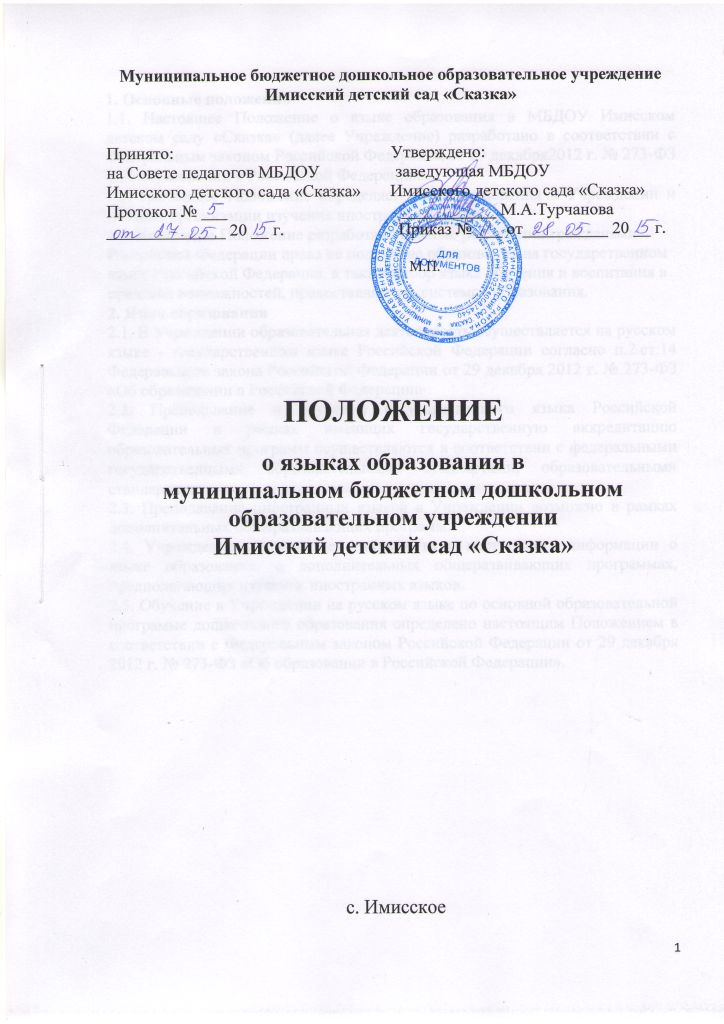 1. Основные положения1.1. Настоящее Положение о языке образования в МБДОУ Имисском детском саду «Сказка» (далее Учреждение) разработано в соответствии с Федеральным законом Российской Федерации от 29 декабря2012 г. № 273-ФЗ «Об образовании в Российской Федерации».1.2. Настоящее Положение определяет язык образования в Учреждении и порядок организации изучения иностранного языка.1.3. Настоящее Положение разработано с целью реализации гражданамиРоссийской Федерации права на получение образования на государственномязыке Российской Федерации, а также выбор языка обучения и воспитания впределах возможностей, предоставляемых системой образования.2. Язык образования2.1. В Учреждении образовательная деятельность осуществляется на русском языке - государственном языке Российской Федерации согласно п.2.ст.14 Федерального закона Российской Федерации от 29 декабря 2012 г. № 273-ФЗ «Об образовании в Российской Федерации».2.2. Преподавание и изучение государственного языка Российской Федерации в рамках имеющих государственную аккредитацию образовательных программ осуществляются в соответствии с федеральными государственными образовательными стандартами, образовательными стандартами.2.3. Преподавание иностранных языков в Учреждении возможно в рамках дополнительных общеразвивающих программ.2.4. Учреждение обеспечивает открытость и доступность информации о языке образования, о дополнительных общеразвивающих программах, предполагающих изучение иностранных языков.2.5. Обучение в Учреждении на русском языке по основной образовательной программе дошкольного образования определено настоящим Положением в соответствии с Федеральным законом Российской Федерации от 29 декабря 2012 г. № 273-ФЗ «Об образовании в Российской Федерации».